Dr. Misty Heiskell is a passionate educator with 23 years of experience in public education. Prior to coming to Channing ISD, Dr. Heiskell served as the campus principal for Dalhart Intermediate School for 8 years, an assistant principal for Canyon ISD for 2 years, and she was a classroom teacher for thirteen years. 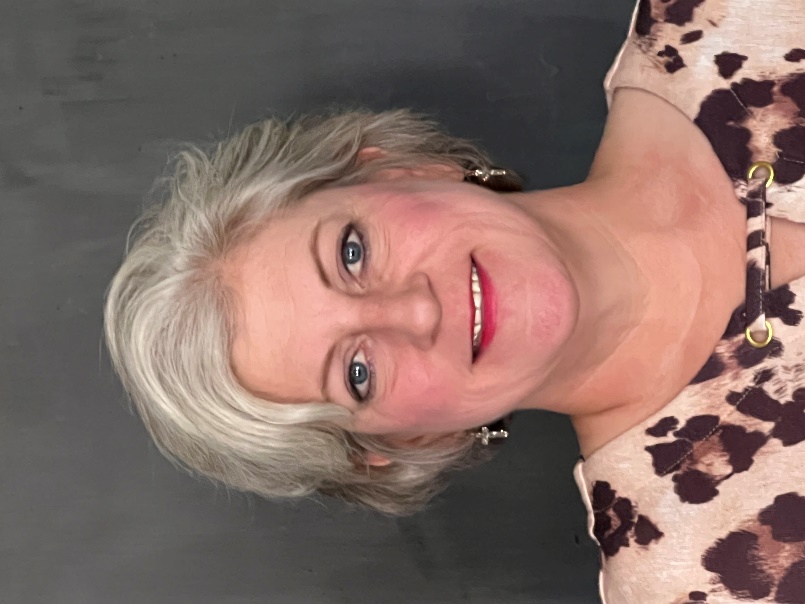 Dr. Heiskell received her Doctorate in Education Leadership in December, 2021 through West Texas A&M’s inaugural doctoral program. She also earned her Master’s Degree in Education Leadership, Superintendent Certification, and her Bachelor’s Degree in Interdisciplinary Studies from West Texas A&M University.Dr. Heiskell is an active member of Texas Elementary Principals and Supervisors Association and Texas Association of School Administrators. She and her husband Vernon have two daughters, Cortney            
                          Dr. Misty Heiskell              Youree and Brianna Stegall, and two grand- 
                                       Superintendent                          daughters, Hadlee Stegall and Harper Stegall.         Dr. Heiskell is excited to join the Channing ISD 
                       family, and is dedicated to leading the Eagles to  
                       Excellence. Soar Eagles, Soar!        E-mail: misty.heiskell@channingisd.net                     Dr. Misty Heiskell
                 SuperintendentE-mailmisty.heiskell@channingisd.net